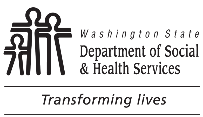 DIVISION OF VOCATIONAL REHABILITATION (DVR)INDEPENDENT LIVING (IL) SERVICE PROVIDERPRE-EMPLOYMENT TRANSITION SERVICES (PRE-ETS)Service Delivery Outcome Plan:  Pre-ETS IL Skills TrainingDIVISION OF VOCATIONAL REHABILITATION (DVR)INDEPENDENT LIVING (IL) SERVICE PROVIDERPRE-EMPLOYMENT TRANSITION SERVICES (PRE-ETS)Service Delivery Outcome Plan:  Pre-ETS IL Skills TrainingDIVISION OF VOCATIONAL REHABILITATION (DVR)INDEPENDENT LIVING (IL) SERVICE PROVIDERPRE-EMPLOYMENT TRANSITION SERVICES (PRE-ETS)Service Delivery Outcome Plan:  Pre-ETS IL Skills TrainingDIVISION OF VOCATIONAL REHABILITATION (DVR)INDEPENDENT LIVING (IL) SERVICE PROVIDERPRE-EMPLOYMENT TRANSITION SERVICES (PRE-ETS)Service Delivery Outcome Plan:  Pre-ETS IL Skills TrainingDIVISION OF VOCATIONAL REHABILITATION (DVR)INDEPENDENT LIVING (IL) SERVICE PROVIDERPRE-EMPLOYMENT TRANSITION SERVICES (PRE-ETS)Service Delivery Outcome Plan:  Pre-ETS IL Skills TrainingDIVISION OF VOCATIONAL REHABILITATION (DVR)INDEPENDENT LIVING (IL) SERVICE PROVIDERPRE-EMPLOYMENT TRANSITION SERVICES (PRE-ETS)Service Delivery Outcome Plan:  Pre-ETS IL Skills TrainingPage       of     Page       of     DIVISION OF VOCATIONAL REHABILITATION (DVR)INDEPENDENT LIVING (IL) SERVICE PROVIDERPRE-EMPLOYMENT TRANSITION SERVICES (PRE-ETS)Service Delivery Outcome Plan:  Pre-ETS IL Skills TrainingDIVISION OF VOCATIONAL REHABILITATION (DVR)INDEPENDENT LIVING (IL) SERVICE PROVIDERPRE-EMPLOYMENT TRANSITION SERVICES (PRE-ETS)Service Delivery Outcome Plan:  Pre-ETS IL Skills TrainingDIVISION OF VOCATIONAL REHABILITATION (DVR)INDEPENDENT LIVING (IL) SERVICE PROVIDERPRE-EMPLOYMENT TRANSITION SERVICES (PRE-ETS)Service Delivery Outcome Plan:  Pre-ETS IL Skills TrainingDIVISION OF VOCATIONAL REHABILITATION (DVR)INDEPENDENT LIVING (IL) SERVICE PROVIDERPRE-EMPLOYMENT TRANSITION SERVICES (PRE-ETS)Service Delivery Outcome Plan:  Pre-ETS IL Skills TrainingDIVISION OF VOCATIONAL REHABILITATION (DVR)INDEPENDENT LIVING (IL) SERVICE PROVIDERPRE-EMPLOYMENT TRANSITION SERVICES (PRE-ETS)Service Delivery Outcome Plan:  Pre-ETS IL Skills TrainingDIVISION OF VOCATIONAL REHABILITATION (DVR)INDEPENDENT LIVING (IL) SERVICE PROVIDERPRE-EMPLOYMENT TRANSITION SERVICES (PRE-ETS)Service Delivery Outcome Plan:  Pre-ETS IL Skills TrainingAFP NUMBERAFP NUMBERDVR CUSTOMERDVR CUSTOMERDVR CUSTOMERDVR CUSTOMERIL CONTRACTORIL CONTRACTORIL CONTRACTORIL REPRESENTATIVE’S NAMEIL REPRESENTATIVE’S NAMEIL REPRESENTATIVE’S NAMESERVICE DELIVERY DATESFrom:        	To:       SERVICE DELIVERY DATESFrom:        	To:       SERVICE DELIVERY DATESFrom:        	To:       SERVICE DELIVERY DATESFrom:        	To:       STAFFING INTERVALSSTAFFING INTERVALSSTAFFING INTERVALSSTAFFING INTERVALSSTAFFING INTERVALSSTAFFING INTERVALSNUMBEREXPECTED OUTCOMEEXPECTED OUTCOMEEXPECTED OUTCOMEEXPECTED OUTCOMEPARTY RESPONSIBLEPURCHASE AND PAYMENT CRITERIAPURCHASE AND PAYMENT CRITERIAPURCHASE AND PAYMENT CRITERIACOST ($)Pre-Employment Transition Services IL Skills Training activities are intended to help a student gain independent living skills as listed below.Pre-Employment Transition Services IL Skills Training activities are intended to help a student gain independent living skills as listed below.Pre-Employment Transition Services IL Skills Training activities are intended to help a student gain independent living skills as listed below.Pre-Employment Transition Services IL Skills Training activities are intended to help a student gain independent living skills as listed below.MAXIMUM TOTAL OUTCOME FEE:Fee per hour is $72.00 for up to       hours.Outcome fee paid to Contractor upon receipt of invoice and outcomes achieved as described in the Service Delivery Outcome Report (SDOR). Fee is based on direct student activities, and does not include report writing time.SDOR must be written directly to the student, and provided to both the student and DVR VRC.Report must include:IL Provider representative name;Dates and hours of all activities;Evidence of student skill gains in identified training areasSpecific recommendations for further student exploration and experience.MAXIMUM TOTAL OUTCOME FEE:Fee per hour is $72.00 for up to       hours.Outcome fee paid to Contractor upon receipt of invoice and outcomes achieved as described in the Service Delivery Outcome Report (SDOR). Fee is based on direct student activities, and does not include report writing time.SDOR must be written directly to the student, and provided to both the student and DVR VRC.Report must include:IL Provider representative name;Dates and hours of all activities;Evidence of student skill gains in identified training areasSpecific recommendations for further student exploration and experience.MAXIMUM TOTAL OUTCOME FEE:Fee per hour is $72.00 for up to       hours.Outcome fee paid to Contractor upon receipt of invoice and outcomes achieved as described in the Service Delivery Outcome Report (SDOR). Fee is based on direct student activities, and does not include report writing time.SDOR must be written directly to the student, and provided to both the student and DVR VRC.Report must include:IL Provider representative name;Dates and hours of all activities;Evidence of student skill gains in identified training areasSpecific recommendations for further student exploration and experience.$     Student training areas may include:Use of transportation services;Decision-making;Money management;Use of communication access services;Organizational abilities;Social and interpersonal relationships;Time management;Accessing community resources & benefit programs;Self-care;Self-protection;Attendant management.Student training areas may include:Use of transportation services;Decision-making;Money management;Use of communication access services;Organizational abilities;Social and interpersonal relationships;Time management;Accessing community resources & benefit programs;Self-care;Self-protection;Attendant management.Student training areas may include:Use of transportation services;Decision-making;Money management;Use of communication access services;Organizational abilities;Social and interpersonal relationships;Time management;Accessing community resources & benefit programs;Self-care;Self-protection;Attendant management.Student training areas may include:Use of transportation services;Decision-making;Money management;Use of communication access services;Organizational abilities;Social and interpersonal relationships;Time management;Accessing community resources & benefit programs;Self-care;Self-protection;Attendant management.IL ProviderStudentVRCMAXIMUM TOTAL OUTCOME FEE:Fee per hour is $72.00 for up to       hours.Outcome fee paid to Contractor upon receipt of invoice and outcomes achieved as described in the Service Delivery Outcome Report (SDOR). Fee is based on direct student activities, and does not include report writing time.SDOR must be written directly to the student, and provided to both the student and DVR VRC.Report must include:IL Provider representative name;Dates and hours of all activities;Evidence of student skill gains in identified training areasSpecific recommendations for further student exploration and experience.MAXIMUM TOTAL OUTCOME FEE:Fee per hour is $72.00 for up to       hours.Outcome fee paid to Contractor upon receipt of invoice and outcomes achieved as described in the Service Delivery Outcome Report (SDOR). Fee is based on direct student activities, and does not include report writing time.SDOR must be written directly to the student, and provided to both the student and DVR VRC.Report must include:IL Provider representative name;Dates and hours of all activities;Evidence of student skill gains in identified training areasSpecific recommendations for further student exploration and experience.MAXIMUM TOTAL OUTCOME FEE:Fee per hour is $72.00 for up to       hours.Outcome fee paid to Contractor upon receipt of invoice and outcomes achieved as described in the Service Delivery Outcome Report (SDOR). Fee is based on direct student activities, and does not include report writing time.SDOR must be written directly to the student, and provided to both the student and DVR VRC.Report must include:IL Provider representative name;Dates and hours of all activities;Evidence of student skill gains in identified training areasSpecific recommendations for further student exploration and experience.$     Specific IL Skills Training goals for Student First Name include:Specific IL Skills Training goals for Student First Name include:Specific IL Skills Training goals for Student First Name include:Specific IL Skills Training goals for Student First Name include:IL ProviderStudentVRCMAXIMUM TOTAL OUTCOME FEE:Fee per hour is $72.00 for up to       hours.Outcome fee paid to Contractor upon receipt of invoice and outcomes achieved as described in the Service Delivery Outcome Report (SDOR). Fee is based on direct student activities, and does not include report writing time.SDOR must be written directly to the student, and provided to both the student and DVR VRC.Report must include:IL Provider representative name;Dates and hours of all activities;Evidence of student skill gains in identified training areasSpecific recommendations for further student exploration and experience.MAXIMUM TOTAL OUTCOME FEE:Fee per hour is $72.00 for up to       hours.Outcome fee paid to Contractor upon receipt of invoice and outcomes achieved as described in the Service Delivery Outcome Report (SDOR). Fee is based on direct student activities, and does not include report writing time.SDOR must be written directly to the student, and provided to both the student and DVR VRC.Report must include:IL Provider representative name;Dates and hours of all activities;Evidence of student skill gains in identified training areasSpecific recommendations for further student exploration and experience.MAXIMUM TOTAL OUTCOME FEE:Fee per hour is $72.00 for up to       hours.Outcome fee paid to Contractor upon receipt of invoice and outcomes achieved as described in the Service Delivery Outcome Report (SDOR). Fee is based on direct student activities, and does not include report writing time.SDOR must be written directly to the student, and provided to both the student and DVR VRC.Report must include:IL Provider representative name;Dates and hours of all activities;Evidence of student skill gains in identified training areasSpecific recommendations for further student exploration and experience.$     Specific IL Skills Training goals for Student First Name include:Specific IL Skills Training goals for Student First Name include:Specific IL Skills Training goals for Student First Name include:Specific IL Skills Training goals for Student First Name include:IL ProviderStudentVRCTravel time at a fixed rate of $35 per hour in quarter-hour increments if service delivery occurs more than fifty (50) miles from the contractor’s nearest staffed office location.Travel time at a fixed rate of $35 per hour in quarter-hour increments if service delivery occurs more than fifty (50) miles from the contractor’s nearest staffed office location.Travel time at a fixed rate of $35 per hour in quarter-hour increments if service delivery occurs more than fifty (50) miles from the contractor’s nearest staffed office location.$     Student will participate in all IL Skills Training activities, and will attend all scheduled meetings.Student will participate in all IL Skills Training activities, and will attend all scheduled meetings.Student will participate in all IL Skills Training activities, and will attend all scheduled meetings.Student will participate in all IL Skills Training activities, and will attend all scheduled meetings.StudentTravel time at a fixed rate of $35 per hour in quarter-hour increments if service delivery occurs more than fifty (50) miles from the contractor’s nearest staffed office location.Travel time at a fixed rate of $35 per hour in quarter-hour increments if service delivery occurs more than fifty (50) miles from the contractor’s nearest staffed office location.Travel time at a fixed rate of $35 per hour in quarter-hour increments if service delivery occurs more than fifty (50) miles from the contractor’s nearest staffed office location.$     CUSTOMER / GUARDIAN SIGNATURE	DATECUSTOMER / GUARDIAN SIGNATURE	DATECUSTOMER / GUARDIAN SIGNATURE	DATEIL SIGNATURE	DATEIL SIGNATURE	DATEIL SIGNATURE	DATEDVR  SIGNATURE	DATEDVR  SIGNATURE	DATEDVR  SIGNATURE	DATETOTAL$     Signature by each party indicates agreement to the contents of this plan.Signature by each party indicates agreement to the contents of this plan.Signature by each party indicates agreement to the contents of this plan.Signature by each party indicates agreement to the contents of this plan.Signature by each party indicates agreement to the contents of this plan.Signature by each party indicates agreement to the contents of this plan.Signature by each party indicates agreement to the contents of this plan.Signature by each party indicates agreement to the contents of this plan.Signature by each party indicates agreement to the contents of this plan.Signature by each party indicates agreement to the contents of this plan.